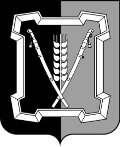 СОВЕТ  КУРСКОГО  МУНИЦИПАЛЬНОГО  РАЙОНАСТАВРОПОЛЬСКОГО КРАЯРЕШЕНИЕ29 июля 2020 г.                              ст. Курская				           № 255О ликвидации Финансового управления администрации Курского муниципального района Ставропольского краяРуководствуясь статьей 61 Гражданского кодекса Российской Федерации, Федеральным законом от 06 октября 2003 г. № 131-ФЗ «Об общих принципах организации местного самоуправления в Российской Федерации», статьей 20 Федерального закона от 08 августа 2001 г. № 129-ФЗ «О государственной регистрации юридических лиц и индивидуальных предпринимателей», в целях реализации Закона Ставропольского края от 31 января 2020 г. № 9-кз «О преобразовании муниципальных образований, входящих в состав Курского муниципального района Ставропольского края, и об организации местного самоуправления на территории Курского района Ставропольского края»совет Курского муниципального района Ставропольского краяРЕШИЛ:1. Ликвидировать Финансовое управление администрации Курского муниципального района Ставропольского края.	2. Назначить ликвидационную комиссию по ликвидации Финансового управления администрации Курского муниципального района Ставропольского края и утвердить ее в прилагаемом составе.3. Председателю ликвидационной комиссии по ликвидации Финансового управления администрации Курского муниципального района Ставропольского края:3.1. Опубликовать в журнале «Вестник государственной регистрации» и Едином федеральном реестре юридически значимых сведений о фактах деятельности юридических лиц, индивидуальных предпринимателей и иных субъектов экономической деятельности (www.fedresurs.ru)  сообщение о ликвидации Финансового управления администрации Курского муниципального района Ставропольского края и о порядке и сроке заявления требований его кредиторами.	3.2. Осуществить все необходимые мероприятия по ликвидации Финансового управления администрации Курского муниципального района Ставропольского края в соответствии с Гражданским кодексом Российской Федерации, Трудовым кодексом Российской Федерации и законодательством о муниципальной службе.	4. Настоящее решение вступает в силу с 10 декабря 2020 г., но не раннее даты государственной регистрации в качестве юридического лица исполнительно-распорядительного органа (администрации) Курского муниципального округа Ставропольского края и подлежит опубликованию в средствах массовой информации и размещению на официальном сайте  администрации Курского муниципального района Ставропольского края в информационно-телекоммуникационной сети «Интернет».СОСТАВ ликвидационной комиссии по ликвидацииФинансового управления администрации Курского муниципального района Ставропольского краяПредседатель совета Курскогомуниципального района Ставропольского края                                 Ю.М.Бондарев                               Глава Курского   муниципального района    Ставропольского края                                      С.И.Калашников                            Приложениек решению совета Курскогомуниципального районаСтавропольского края от 29 июля 2020 г. № 255Мишина Елена Владимировнаначальник Финансового управления  администрации Курского муниципального района  Ставропольского края, председатель ликвидационной комиссииЗайцева Елена Андреевнаглавный специалист отдела планирования и исполнения бюджета Финансового управления администрации Курского муниципального района Ставропольского края, секретарь ликвидационной комиссииЧлены ликвидационной комиссии:Члены ликвидационной комиссии:Мельникова Оксана Сергеевна начальник отдела бухгалтерского учета, отчетности и контроля - главный бухгалтер Финансового управления администрации Курского муниципального района Ставропольского краяКострицкая Елена Владимировнаначальник отдела планирования и исполнения бюджета Финансового управления администрации Курского муниципального района Ставропольского краяПарсалашвили Ирина Викторовнаглавный бухгалтер муниципального казенного учреждения Курского муниципального района Ставропольского края «Централизованная бухгалтерия»